Generalitat de Catalunya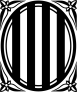 Departament d’EnsenyamentSec. d’Institut de Vallbona d’Anoia c/Reguerot s/n 08785 Vallbona d’AnoiaTelf.. 93 771 98 00 a8065019@xtec.catNOM DE  L’ALUMNE/A_________________________________PREINSCRIPCIÓ OPTATIVES ESPECÍFIQUES  4t d’ESO 	CURS 16-17*És obligatori fer constar tres ordres de preferènciaQuins estudis voldries iniciar a l’acabar l’ESO? ______________________________________________________La data límit per entregar aquesta sol·licitud a secretaria  serà dijous 9 de juny .ÀMBITCODIMATÈRIES DE L’ITINERARIMATÈRIES DE L’ITINERARIMATÈRIES DE L’ITINERARIItineraris orientats a batxillerat científic1Biologia i GeologiaFísica i QuímicaTecnologiaItineraris orientats a batxillerat científic2Biologia i GeologiaFísica i QuímicaTIC-3Itineraris orientats a batxillerat científic3Biologia i GeologiaFísica i QuímicaFrancèsItineraris orientats a batxillerat tecnològic4TecnologiaEVPFísica i QuímicaItineraris orientats a batxillerat tecnològic5TecnologiaEVPTIC-2Itineraris orientats a batxillerat d’humanitats i Ciències Socials6EconomiaMúsicaTIC-3Itineraris orientats a batxillerat d’humanitats i Ciències Socials7EconomiaMúsicaFrancèsItineraris orientats a batxillerat d’humanitats i Ciències Socials8EconomiaTIC-2FrancèsItineraris orientats a batxillerat d’humanitats i Ciències Socials9EconomiaLlatíTIC-3Itineraris orientats a batxillerat d’humanitats i Ciències Socials10EconomiaLlatíFrancèsItineraris    orientats   a batxillerat artístic11EVPMúsicaTIC-3Itineraris    orientats   a batxillerat artístic12EVPMúsicaFrancèsItineraris     orientats    a cicles formatius13Biologia i GeologiaTIC-2TecnologiaItineraris     orientats    a cicles formatius14Biologia i GeologiaTIC-2FrancèsItineraris     orientats    a cicles formatius15Biologia i GeologiaTIC-3MúsicaItineraris     orientats    a cicles formatius5EVPTIC-2TecnologiaItineraris     orientats    a cicles formatius16EVPTIC-2FrancèsItineraris     orientats    a cicles formatius11EVPMúsicaTIC-3Itineraris     orientats    a cicles formatius12EVPMúsicaFrancèsItineraris     orientats    a cicles formatius17EVPMúsicaTecnologiaItineraris     orientats    a cicles formatius8EconomiaTIC-2FrancèsItineraris     orientats    a cicles formatius6EconomiaMúsicaTIC-3Itineraris     orientats    a cicles formatius7EconomiaMúsicaFrancèsITINERARISORDRE DE PREFERÈNCIA*CODI DE L’ITINERARI PREFERITITINERARIS1rITINERARIS2nITINERARIS3rSignatura alumne/aSignatura pare/mare/tutor legal